Commissions for commissary services may not be charged under this contract. The vendor will be assessed an annual administrative fee. The administrative fee is $290,261.52 in year one.  The administrative fee shall increase by 3% per year.   Affirm the contractor’s commitment to pay the administrative fee. Include proposed pricing and product lists for the CCB and PSB facilities in the format provided in Appendix 3 & 4 as explained in Section 5.2.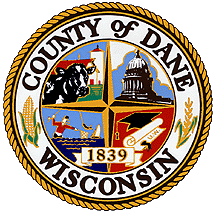 DANE COUNTYDEPARTMENT OF ADMINISTRATIONPURCHASING DIVISIONRFP COST PROPOSALRevised 02/2020RFP NUMBER:121015RFP TITLE:Inmate Commissary and Inmate Banking & Trust ServicesRFP DEADLINE:March 24, 20212:00 p.m. (CST)PROPOSALS MUST BE SUBMITTED TO:Purchasing Bid Dropboxwww.danepurchasing.com*Late, faxed, mailed, hand-delivered or unsigned proposals will be rejected* *Late, faxed, mailed, hand-delivered or unsigned proposals will be rejected* COST PROPOSALCOST PROPOSALCOST PROPOSALCOST PROPOSALVENDOR NAME:DANE COUNTY VENDOR #: